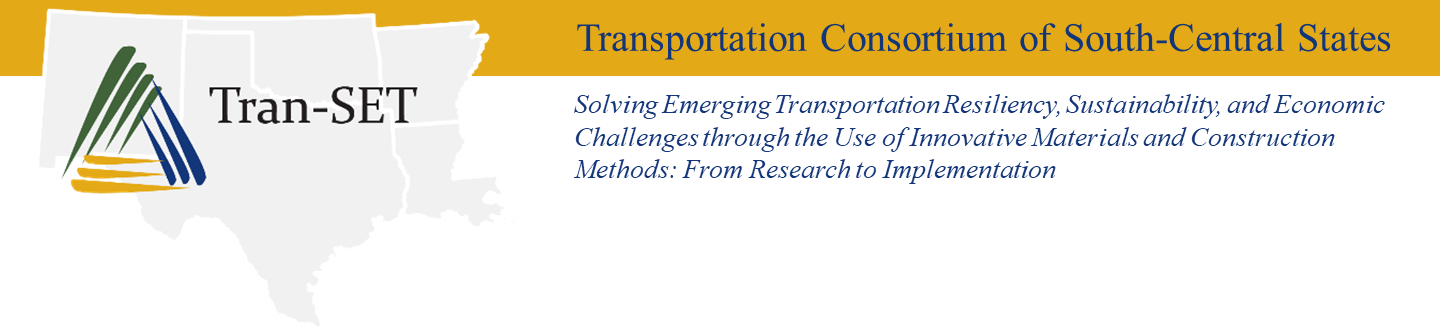 Joint Tran-SET Quarterly Webinar SeriesBackground and PurposeTran-SET will jointly host a webinar series with (rotating) University Transportation Centers (UTCs). Each webinar, to be conducted on a quarterly basis, will involve a (rotating) research theme relevant to Tran-SET, in alignment with the US DOT Strategic Plan for FY 2018 – 2022, and relevant to the transportation research community as a whole. Each webinar will include three presentations: (1) on a related Tran-SET-funded research project, (2) on a related external UTC-funded research project, and (3) a more practitioner-focused presentation from a state DOT or FHWA. Each webinar will be one-hour long with an additional 15 minutes for questions.The purpose of the webinar series is threefold: (1) to strengthen collaboration among UTCs and other research centers in the development and deployment of innovation, (2) increase coordination among UTCs and other research centers in their technology transfer activities, and (3) increase engagement in Tran-SET and other UTCs’ efforts from a wider audience. The webinar series will also provide a convenient, freely accessible informational source to researchers and practitioners alike.More information, including a download link to (this) document and presenter information form, can be found on Tran-SET’s website. InvolvementTran-SET welcomes suggestions on future webinar topics and presenters. Please feel free to contact us at transet@lsu.edu or call Mr. Christopher Melson directly at (225) 578-3805.Tran-SET will promote upcoming webinars on its website, Twitter, and Facebook pages. Invitations to RSVP for the webinars will also be sent directly to those on our distribution list. Please feel free to subscribe to our distribution list, where you will receive our major outreach materials (newsletters, etc.) directly to your e-mail.Presenter Information FormPlease feel free to provide a headshot of the presenter for outreach materials.Presenter NamePosition TitleAffiliationOffice PhoneE-mail AddressWebsite [Topic related or Personal]Please provide a brief bio of the presenter [approx. one paragraph]:Presentation TitlePlease provide a brief description of the presentation [approx.. two sentences]: